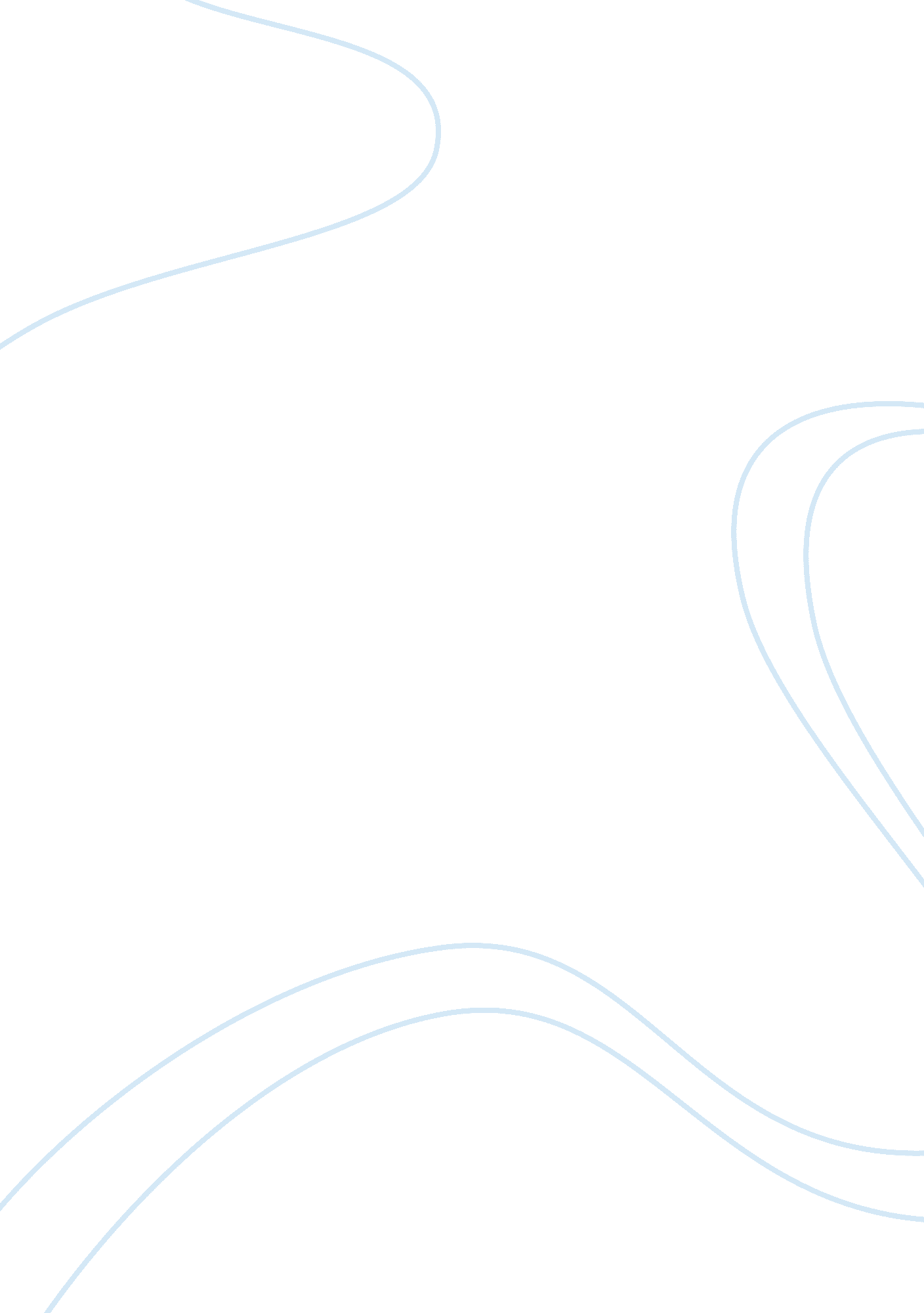 Marketing plan of breeze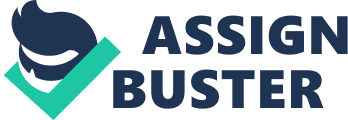 Nee highly indebted to Dry. Wily O. Gapping for his guidance and constant supervision well as for providing necessary information regarding the project and also for his ; purport in completing the project. We would like to express our gratitude towards our parent’s for their kind co- ‘ operation and encouragement which help us in completion of this project. Dour thanks and appreciations also go to my colleague in developing the project and Skopje who have willingly helped me out with their abilities. Able of Contents * Introduction * Situational Analysis * SOOT Analysts * Objectives * Recommended Advertising Activities Optional or Conditional Advertising Activities Non-Perseverant Ana creative Medal Plan * Description of Target Market/Audience * Advertising Strategy * Persuasive Strategy * Creative Strategy * Media Plan * Budget * Evaluation * Appendices * Curriculum Vitae INTRODUCTION Deprived As a Unlived marketer, you’ll create, develop, and present our brands memorably, helping them to stand out in a crowded and competitive marketplace. Blanketing at Unlived is split into two distinct disciplines. In the field we call “ go to market”, you’ll need to develop an expert knowledge of local markets, consumers, and heir behavior, and draw on this to create marketing campaigns that maximize our wands impact through targeted communications. Then there are the roles based in Innovation Centers. Here, you’ll combine market research with local market insights to raise brand awareness and generate loyalty. This discipline requires you work closely with colleagues in the fields of research, advertising, design and PR. Nee see it as vital for our marketers to have a broad understanding of both spiciness. As a graduate Joining Unlived marketing, you’ll take placements in both *areas during your training. Or marketing you need: * Curiosity, innovation and the ability to assimilate information from different ; resources and use it in creating compelling communications. * A strong interest in : nonusers, an intuitive understanding of their behavior, and knowledge of what Norms – and what doesn’t – in specific markets. * * Very strong interpersonal and analytical Skills. Telltale – Tanat you can apply to canceling measurable results Jinglier is seeking to be the world’s leading manufacturer of household goods with TTS products being possible billion-dollar sellers. Unlived manufactures the world’s states marketing growing detergent called Breeze, which boasts a high percentage ‘ f market shares for investors. The company’s success is due in part to its creative MD innovative advertising campaigns and its ability to incite brand-loyalty in its Jeers. The research scientists keep the products up to date with the latest : genealogical advances and the products meet the highest environmental standards. Reese Detergent is the world’s known detergent to be established in its market and t reigns supreme. With its wide array of product offered such as Breeze Multi-Active )detergent powder. It will continue its stability in the market and its first years of : commitment in helping families with their laundry needs. Unlived Breeze Detergent s among the most popular and widely used detergents in the for keeping clothes as ‘ right as their smiles. Unlived takes pride in announcing that it’s detergent product s its flagship brand. Innovations When children play and learn, stains get stuck into most difficult to clean areas such as collars, cuffs and pockets. That is why the New Breeze regular 10/10 ere formulated to deliver superior cleaning and removes stubborn stains from the 10 he most difficult-to-clean areas. Its Blue Energy Power penetrates deep down to ? Effectively remove stains, giving you clothes that look as good as new. The new Reese Color with orange peel extract not only keeps color bright, but also brings Jack 5 total signals for beautiful, healthy clothes. So go out and enjoy life to the Lest with the assurance that your clothes will remain vibrant and flattering! The 5 : total signs are 1 . Stain-free clean, 2. Shiny bright color without fading 3. Fresh clean ; meal 4. Fabric smooth without bobbles 5. Shape remains like new. Situational Analysis Breeze has been a household name for generations since 1957 and has been lordlier by SCRIM AS International for its ability to remove tough stains, making it the eating choice for consumers particularly families with children. Breeze Multi-Active ‘ reduce soon became available for people to buy in the markets. Other interested : nonusers made their purchases over the web. Advertising for Breeze Multi-Active ; non began. The powder detergent industry is growing very much due to huge : monitors such as Proctor and Gamble, and many other detergent brands. After any years of listening to national brand detergent products claim their products ever the best for cleaning the clothes, Breeze detergent powder decided to prove : hem wrong. The new Breeze Color and Multi Active with orange peel extract not )only keeps color bright, but also brings back 5 total signals for beautiful, healthy : loathes. So go out and enjoy life to the fullest with the assurance that your clothes Nail remain vibrant and flattering! S. W. O. T. Analysis Strengths: I . Strong, effective and environmentally friendly strong Atlanta position 3. Breeze have become the generic name in detergent . Committed employees 5. Well brand image Insaneness: l. Huge inventory stocks of raw material 2. Internal operating problems Depositories in the Market: l. Rapid market growth 2. Changing customers needs and wants as life style change 3. To create relation with the society on the social marketing basis Threats in the Blanket: I . There is very tough competition in detergents markets 2. New competition in the market 3. Increases in taxes 4. Low profit margin objectives alas/ObJectives: 1. To be the best possible cleaning solution in the market 2. Our goal is to crease their awareness by approximately 100% through advertisements in various NC, distribution of coupons in the mail, and in store demonstrations. 3. We plan measuring consumer awareness by performing day after recall research, measuring coupon usage, and measuring the sales of specific products. 4. To meet : he everyday needs of people everywhere to anticipate the aspirations of consumers and customers and to respond creatively and competitively with branded products services, which raise the quality of life? 5. We intend on increasing consumer marines and measuring our results within a six-month period. This will give enough time for our customers to be exposed to our advertisements in TV, through : upon and in store demonstrations. These objectives are challenging yet attainable if we put our money and energy in the right places. Recommended Activities * January 2013: * Launch the TV commercial of Breeze Multi-Active. * The company will do sale promotions Nationwide. * The company will encourage the consumer to use Breeze Multi-Active to their : loathes using some ads. * February 2013: * The company will have an exhibit in different places nationwide. * The company arrange their stalls in the exhibition which the products are displayed in SMS. March 2013: * Breeze Multi-active launch paint and games were children are invited to ‘ articulate in various activities designed to communicate that “ Dirt is Good” in SMS acorn activity centre. * April 2013: * Floggers night at Thomas Mortar May 2 * The company will have kids feeding program from the sales of Breeze Multi-Active Nail locate in Trees Maritime, Cavity City. * The company will be given college ; scholarship. * June 2013 * Store demonstration * July 2013: * Launch of new TV with new endorser, Ms. 